Система учета на основании данных AmocrmОсновная задачаНеобходимо реализовать систему учета на основании данных amocrm.Требования:Система учета должна быть реализована в web-интерфейсеКак СУБД необходимо использовать PostgreSQLНеобходимо строго придерживаться указанной в ТЗ модели данныхДля реализации системы учет описаны следующие блоки:Таблицы базы данныхМодель данныхАлгоритм работы и логика заполнения данныхДанные для заполнения справочных таблицВидимость таблиц и данных у разных ролей  Макет отображения данныхТаблицыТип сотрудников (справочник – заполняется вручную) Сотрудники (справочник)Счета (справочник) Группы статьи (справочник )СделкиПроводкиФайл замераЗамерыИсполненияМодель данных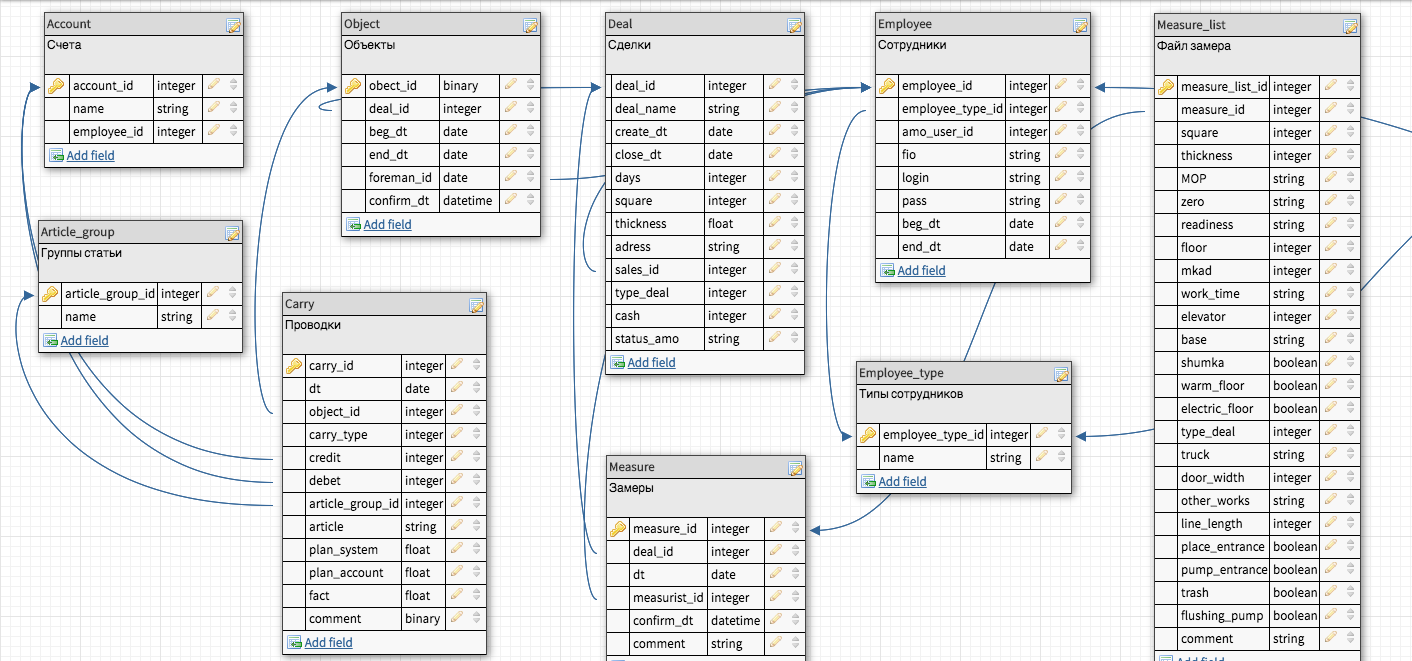 Алгоритм работы и логика заполнения данныхПри переводе сделки в амо в статус «На замер» автоматически должны создаваться записи в таблицах:DealMeasureMeasure_listПосле этого аккаунт-менеджер заходит в систему:Выбирает в таблице Measure ответственного менеджера по замеру (поле measurist_id) из таблицы Employee с employee_type_id = 4 (Замерщик). Вписывает в поле comment таблицы Measure комментарий для замерщика с пожеланием заказчика по цене и прочее. После замера замерщик заходит в систему и вносит данные в таблицу Measure_list и нажимает «Сохранить». При этом должно выполняться следующее:Данные в таблице Measure_list должны сохраниться.В таблице Measure в поле confirm_dt у соответствующей записи проставляется значение текущей даты со временем.В амосрм в сделке на ответственного менеджера должна создаться задача с текущей датой и временем с типом «Замер произведен. Договориться на исполнение».В амосрм у сделки меняется статус на «Замер выполнен».При переводе сделки в амо в статус «Исполнение» автоматически должны создаваться записи в таблицах:ObjectCarryАккаунт-менеджер должен в системе учета: В значениях таблицы Carry по текущему объекту проставить значения plan_account.Выбрать в таблице Measure ответственного менеджера по замеру (поле measurist_id) из таблицы Employee с employee_type_id = 3 (Прораб).После завершения объекта прораб должен в системе учета:В значениях таблицы Carry по текущему объекту проставить значения fact и сохранить. После этого автоматически должно:В таблице Object в поле confirm_dt у соответствующей записи проставляется значение текущей даты со временем.После смены статуса сделки на «Успешно реализовано» система должна проставлять текущую дату в close_dt в таблице Deal.Заполнение справочных таблицВ окончательном ТЗ будут предоставлены данные для заполнения справочных таблиц.Employee_typeEmployeeAccountArticle_groupВидимость таблиц и данных у ролей (типов сотрудников)Макет отображения данныхКарточка сделки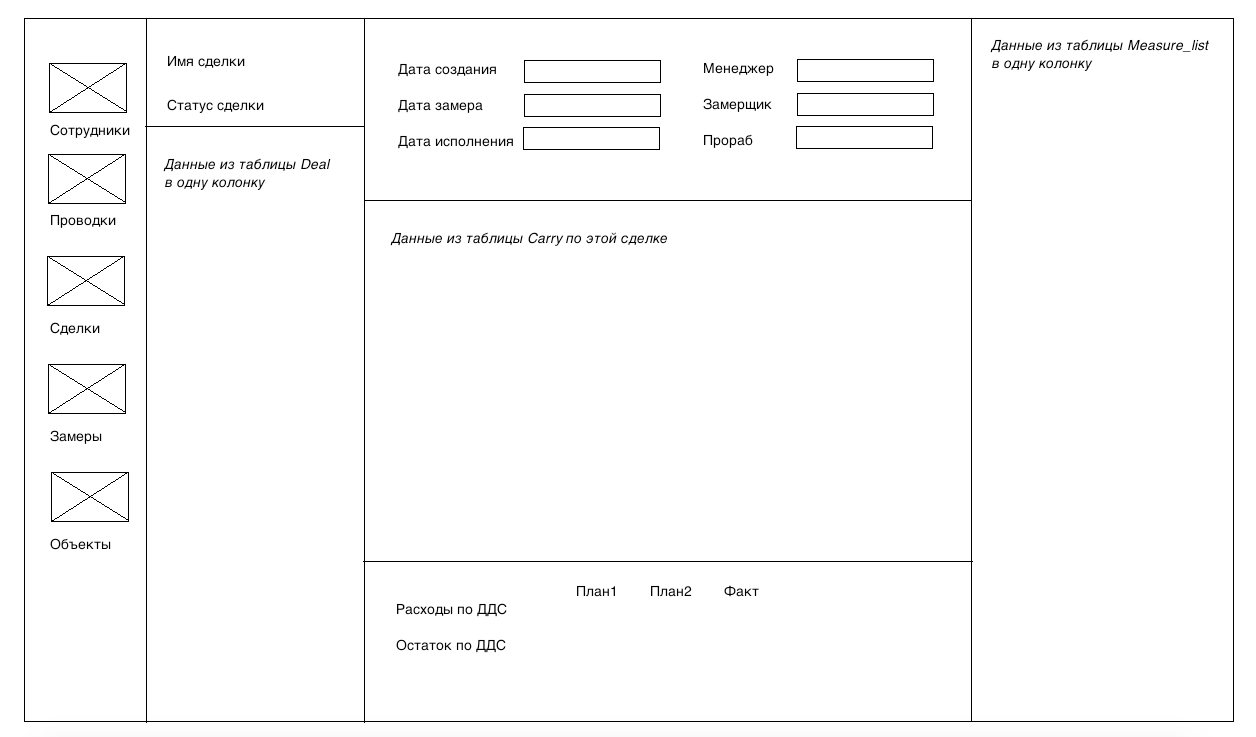 Все остальные страницы (сотрудники, проводки, замеры, объекты) должны быть реализованы в формате отображения страницы сделок в амосрм.deal_idАвтоинкрементное полеdeal_nameНазвание сделки из амоcreate_dtДата создания сделки из амоclose_dtпустоеdaysДней исполнения из амоsquareПлощадь из амоthicknessТолщина из амоadressАдрес из амоsales_idЗначение employee_id из таблицы Employee, соответствующее ответсвенному менеджеру в амо по полю amo_user_idtype_dealТип стяжки из амоcashНаличные/безнал из амоstatus_amoСтатус сделки из амоmeasure_idАвтоинкрементное полеdeal_idИД сделки из таблицы DealdtДата замера из амоmeasurist_idпустоеconfirm_dtпустоеcommentпустоеmeasure_list_idАвтоинкрементное полеmeasure_idИД записи из таблицы MeasuresquareПлощадь из амоthicknessТолщина из амоMOPпустоеzeroпустоеreadinessпустоеfloorЭтаж из амоmkadМКАД из амоwork_timeпустоеelevatorЛифт из амоbaseпустоеshumkaпустоеwarm_floorпустоеelectric_floorпустоеtype_dealТип стяжки из амоtruckпустоеdoor_widthпустоеother_worksпустоеline_lengthпустоеplace_entranceпустоеpump_entranceпустоеtrashпустоеflushing_pumpпустоеcommentпустоеПоле в таблицеОтображать в интерфейсеДействие замерщикомmeasure_list_idВместо этой сделки отображать поле deal_name из таблицы Deal как "Номер сделки"не редактируетсяmeasure_idВместо этой сделки отображать поле deal_name из таблицы Deal как "Номер сделки"не редактируетсяsquareПлощадь (м2)редактируется, обязательноthicknessСредняя толщина (мм)редактируется, обязательноMOPМОПредактируется, обязательноzeroНулевой уровень (где находится)редактируется, обязательноreadinessГотовность объекта (от 1 до 5)редактируется, обязательноfloorЭтажредактируется, обязательноmkadУдаленность от МКАД (км)редактируется, обязательноwork_timeРазрешенное время работ (интервал)редактируется, обязательноelevatorЛифт (пассажирский, грузовой, ширина лифта)редактируется, обязательноbaseОснование под стяжку (бетон, шумоизоляция, теплоизоляция и прочее)редактируется, обязательноshumkaНаличие шумоизоляции (да/нет)редактируется, обязательноwarm_floorНаличие теплого пола (да/нет)редактируется, обязательноelectric_floorНаличие электрики на полу (да/нет)редактируется, обязательноtype_dealМетод подъема материала (Полуручная либо Механизированная)редактируется, обязательноtruckВозможность проезда грузового авто (газель, камаз и тд)редактируется, обязательноdoor_widthШирина входной двери (см)редактируется, обязательноother_worksКакие дополнительные напольные работы планируются?редактируется, обязательноline_lengthСколько рукавов понадобитсяредактируется если тип стяжки <> Полуручнаяplace_entranceВозможность разгрузки материалов перед подъездомредактируется если тип стяжки <> Полуручнаяpump_entranceВозможность размещения растворонасоса перед подъездомредактируется если тип стяжки <> ПолуручнаяtrashНаличие места для остатков песка (например, детская песочница или мусорный контейнер)редактируется если тип стяжки <> Полуручнаяflushing_pumpНаличие места для промывки оборудования и инструментовредактируется если тип стяжки <> ПолуручнаяcommentКомментарий замерщиканеобязательноobject_idАвтоинкрементное полеdeal_idИД сделки из таблицы Dealbeg_dtДата исполнения из амоend_dtДата исполнения + Дней исполнения из амоforeman_idпустоеconfirm_dtпустоеcarry_iddtobject_idcarry_typecreditdebetarticle_group_idarticleplan_systemplan_accountfactcommentУсловие создания записи (это не строка таблицы)АвтоинкрементДата исполнения из амоИД объекта из ObjectПриход5account_id прораба, ответственного за сделку1Приход 1Будет формулаБудет формулаБудет формулапустоБудет формулаАвтоинкрементДата исполнения из амоИД объекта из ObjectПриход5account_id прораба, ответственного за сделку1Приход 2Будет формулаБудет формулаБудет формулапустоБудет формулаАвтоинкрементДата исполнения из амоИД объекта из ObjectРасходaccount_id прораба, ответственного за сделку62Сухая смесьБудет формулаБудет формулаБудет формулапустоБудет формулаАвтоинкрементДата исполнения из амоИД объекта из ObjectРасходaccount_id прораба, ответственного за сделку62Доставка сухой смесиБудет формулаБудет формулаБудет формулапустоБудет формулаАвтоинкрементДата исполнения из амоИД объекта из ObjectРасходaccount_id прораба, ответственного за сделку66ГрузчикиБудет формулаБудет формулаБудет формулапустоБудет формулаАвтоинкрементДата исполнения из амоИД объекта из ObjectРасходaccount_id прораба, ответственного за сделку63Выполнение работ по полусухой стяжке полаБудет формулаБудет формулаБудет формулапустоБудет формулаАвтоинкрементДата исполнения из амоИД объекта из ObjectРасходaccount_id прораба, ответственного за сделку64Прораб (транспортировка)Будет формулаБудет формулаБудет формулапустоБудет формулаАвтоинкрементДата исполнения из амоИД объекта из ObjectРасходaccount_id прораба, ответственного за сделку64Прораб (организация работ)Будет формулаБудет формулаБудет формулапустоБудет формулаАвтоинкрементДата исполнения из амоИД объекта из ObjectРасходaccount_id прораба, ответственного за сделку62ЦементБудет формулаБудет формулаБудет формулапустоБудет формулаАвтоинкрементДата исполнения из амоИД объекта из ObjectРасходaccount_id прораба, ответственного за сделку62Доставка цементаБудет формулаБудет формулаБудет формулапустоБудет формулаАвтоинкрементДата исполнения из амоИД объекта из ObjectРасходaccount_id прораба, ответственного за сделку62ПесокБудет формулаБудет формулаБудет формулапустоБудет формулаАвтоинкрементДата исполнения из амоИД объекта из ObjectРасходaccount_id прораба, ответственного за сделку62Доставка пескаБудет формулаБудет формулаБудет формулапустоБудет формулаАвтоинкрементДата исполнения из амоИД объекта из ObjectРасходaccount_id прораба, ответственного за сделку69Аренда станцииБудет формулаБудет формулаБудет формулапустоБудет формулаАвтоинкрементДата исполнения из амоИД объекта из ObjectРасходaccount_id прораба, ответственного за сделку67ЭвакуаторБудет формулаБудет формулаБудет формулапустоБудет формулаАвтоинкрементДата исполнения из амоИД объекта из ObjectРасходaccount_id прораба, ответственного за сделку63Выполнение работ по полусухой стяжке полаБудет формулаБудет формулаБудет формулапустоБудет формулаАвтоинкрементДата исполнения из амоИД объекта из ObjectРасходaccount_id прораба, ответственного за сделку64Прораб (организация работ)Будет формулаБудет формулаБудет формулапустоБудет формулаАвтоинкрементДата исполнения из амоИД объекта из ObjectРасходaccount_id прораба, ответственного за сделку68ДТБудет формулаБудет формулаБудет формулапустоБудет формула№ТаблицаРуководительАккаунт-менеджерМенеджерПрорабЗамерщик1Тип сотрудниковнет в интерфейсенет в интерфейсенет в интерфейсенет в интерфейсенет в интерфейсе2Счетанет в интерфейсенет в интерфейсенет в интерфейсенет в интерфейсенет в интерфейсе3Группы статьинет в интерфейсенет в интерфейсенет в интерфейсенет в интерфейсенет в интерфейсе4Сотрудникивидит всенетнетнетнет5Проводкивидит всенетнетнетнет6Сделкивидит всевидит всетолько где он менеджертолько где он прорабтолько где он замерщик7Замерывидит всевидит всенетнетнет8Исполнениявидит всевидит всенетнетнет9Файл замерав рамках сделокв рамках сделокв рамках сделокв рамках сделокв рамках сделок